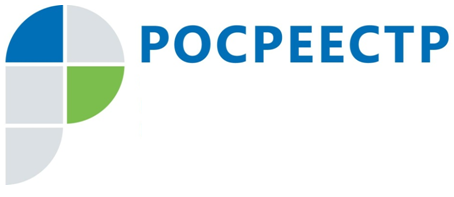 Росреестр: доля приостановлений и отказов в регистрации прав по Тульской области в апреле составила менее 1%Управление Росреестра по Тульской области информирует, что доля приостановлений в регистрации прав от общего количества рассмотренных заявлений в апреле 2018 года составляет 0,79% (в марте 1,25%); доля отказов от общего количества  рассмотренных заявлений составила - 0,16% (в марте 0,43%).Доли приостановлений и отказов в учетно-регистрационной деятельности являются ключевым критерием оценки доступности услуг Росреестра. Все документы, которые поступают в Управление, проходят правовую экспертизу в установленном законом порядке.  Государственный регистратор осуществляет проверку на предмет наличия или отсутствия оснований для приостановления либо для отказа в осуществлении учетно-регистрационных процедур. Основными причинами, послужившими основаниями для принятия соответствующих решений  являются такие как:не представлены документы, необходимые для государственной регистрации прав (п. 5 ч. 1 ст. 26 Федеральный закон от 13.07.2015 N 218-ФЗ "О государственной регистрации недвижимости" (далее - Закон);с заявлением о государственной регистрации прав обратилось ненадлежащее лицо (п. 2 ч. 1 ст. 26 Закона); содержание документа (заявление), представленного для государственной регистрации прав, не соответствуют требованиям законодательства Российской федерации (п. 7 ч. 1 ст. 26 Закона). 